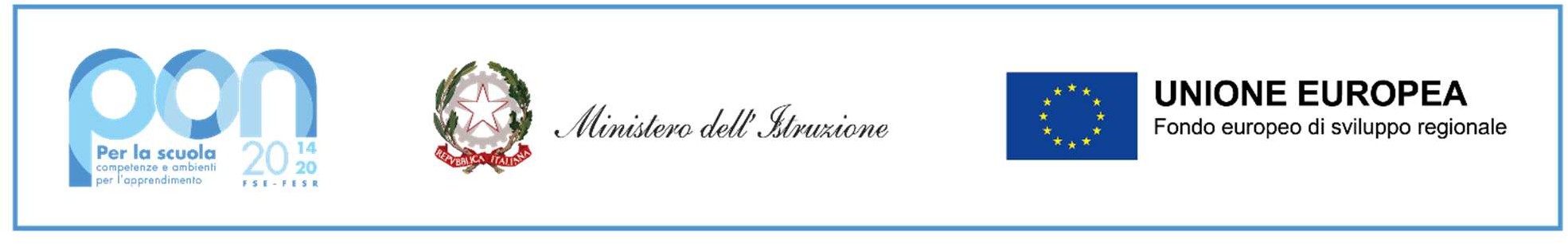 LICEO SCIENTIFICO STATALE "FILIPPO LUSSANA"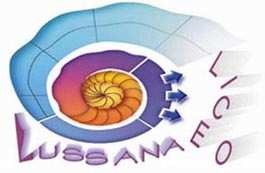 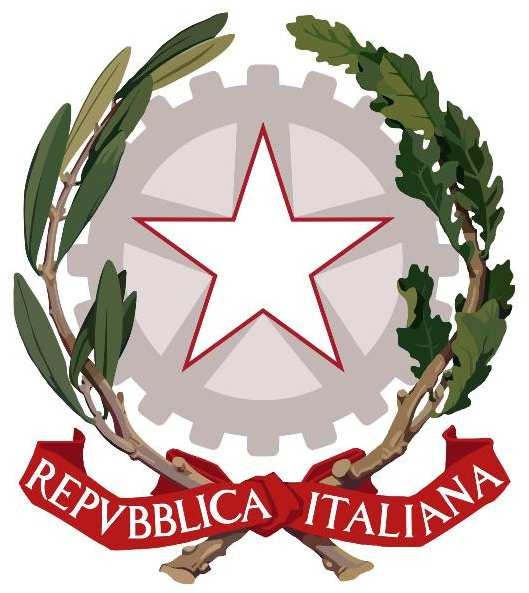 Via Angelo Maj, 1 – 24121 BERGAMO 035 237502	Fax: 035 236331 C.F.: 80026450165 - C.M.: BGPS02000GSito istituzionale: www.liceolussana.edu.it bgps02000g@istruzione.it - pec: bgps02000g@pec.istruzione.itProt. n° e data, vedi segnaturaCodice CUP: B19J21015880006Codice ID Progetto: 13.1.2A-FESRPON-LO-2021-115OGGETTO: Avviso ESTERNO, DIRETTO ESCLUSIVAMENTE A PERSONE FISICHE, per la selezionedella figura professionale di “PROGETTISTA” da impiegare nel progetto:Fondi Strutturali Europei – Programma Operativo Nazionale “Per la scuola, competenze e ambienti per l’apprendimento” 2014-2020 - Fondo europeo di sviluppo regionale (FESR) – REACT EU Asse V - Priorità d'investimento: 13i - (FESR) “Promuovere il superamento degli effetti della crisi nel contesto della pandemia di COVID-19 e delle sue conseguenze sociali e preparare una ripresa verde, digitale e resiliente dell’economia”– Obiettivo specifico 13.1: Facilitare una ripresa verde, digitale e resiliente dell'economia - Azione 13.1.2 “Digital board: trasformazione digitale nella didattica e nell’organizzazione”.IL DIRIGENTE SCOLASTICOVISTO il Decreto Legislativo 30 marzo 2001, n. 165 recante "Norme generali sull'ordinamento del lavoro alle dipendenze della Amministrazioni Pubbliche" e ss.mm.ii.;VISTO il DPR 275/99, concernente norme in materia di autonomia delle istituzioni scolastiche;VISTA la circolare della Funzione Pubblica n. 2/2008;VISTO che ai sensi dell’art. 45 del D.I. 129/2018, l’istituzione scolastica può stipulare contratti di prestazione d’opera con esperti per particolari attività ed insegnamenti, al fine di garantire l’arricchimento dell’offerta formativa, nonché la realizzazione di specifici programmi di ricerca e di sperimentazione;VISTA la circolare n° 2 del 2 febbraio 2009 del Ministero del Lavoro che regolamenta i compensi, gli aspetti fiscali e contributivi per gli incarichi ed impieghi nella P.A.;VISTI i Regolamenti (UE) n. 1303/2013 recanti disposizioni comuni sui Fondi strutturali e di investimento europei, il Regolamento (UE) n. 1301/2013 relativo al Fondo Europeo di Sviluppo Regionale (FESR) e il Regolamento (UE) n. 1304/2013 relativo al Fondo Sociale Europeo;VISTO il PON - Programma Operativo Nazionale 2014IT05M2OP001 “Per la scuola – competenze e ambienti per l’apprendimento” approvato con Decisione C (2014) n. 9952, del 17 dicembre 2014 della Commissione Europea;VISTA la delibera del Consiglio d’Istituto n. 135 del 27/11/2018 e successive modificazioni e integrazioni con la quale è stato approvato il P.T.O.F. per gli anni scolastici 2019/2022;VISTA la Delibera del Consiglio d’Istituto n. 55 del 02/02/2021 di approvazione del Programma Annuale dell’Esercizio finanziario 2021;VISTO il Regolamento d’Istituto per la selezione di esperti e tutor interni/esterni;VISTE le note M.I.U.R. - DGEFID prot. n. 2670 dell’08.02.2016, 3021 del 17.02.2016, 5577 del 21.03.2016,5610 del 21.03.2016, 6076 del 4.4.2016, 6355 del 12.04.2016 e 6534 del 15.04.2016;1Documento informatico firmato digitalmente da STEFANIA MAESTRINI ai sensi del D.Lgs 82/2005 s.m.i. e norme collegateSTEFANIA MAESTRINIVISTO l’Avviso pubblico prot. n. AOODGEFID 28966 del 06/09/2021 finalizzato alla dotazione di attrezzature basilari per la trasformazione digitale della didattica e dell’organizzazione delle istituzioni scolastiche;VISTA la nota Prot. n. AOODGEFID/0042550 del 02/11/2021 di autorizzazione del progetto: Obiettivo specifico 13.1: Facilitare una ripresa verde, digitale e resiliente dell'economia - Azione 13.1.2 “Digital board: trasformazione digitale nella didattica e nell’organizzazione”;VISTO il decreto di assenza di professionalità interne prot. n° 11277 del 14/12/2021;VISTA la perdurante necessità di individuare una figura di esperto progettista per la corretta esecuzione del progetto in oggetto.DETERMINAArt. 1 - OggettoDi avviare una procedura di selezione comparativa, attraverso la valutazione dei curriculum, per la selezione delle seguenti figure professionali:n° 1 Esperto progettista nel campo dell’utilizzo dei pannelli interattivi (monitor touch screen) nella didattica innovativaArt. 2 – ImportoPer la realizzazione del progetto l’importo massimo a disposizione della scuola, così come autorizzato con la nota citata in premessa, è pari ad € 992,24 per un costo orario variabile - determinato dalle tabelle allegate al CCNL – qualora la professionalità dovesse essere individuata mediante l’istituto delle collaborazioni plurime ex artt. 35 e 57 del CCNL/2007. Qualora, invece, la professionalità dovesse essere individuata all’esterno del comparto scuola il compenso orario è fissato in 50,00 € omnicomprensivi.Art. 3 - Presentazione domandeLe istanze di partecipazione, redatte sull’allegato modello A, debitamente firmato in calce, corredate dall’allegato B – autovalutazione titoli e dal curriculum redatto secondo il modello europeo (anche esso debitamente firmato), e da un documento di identità in corso di validità devono pervenire, entro le ore 14:00 del 30/12/2021 esclusivamente via PEC all’indirizzo bgps02000g@pec.istruzione.itIl curriculum vitae deve essere numerato in ogni titolo, esperienza o formazione, per cui si richiede l’attribuzione di punteggio, e i numeri che la contraddistinguono devono essere riportati nella scheda di autovalutazione allegato.Art. 4 - Cause di esclusioneSaranno cause tassative di esclusione:Istanza di partecipazione pervenuta oltre il termine o con mezzi non consentiti;Curriculum Vitae non in formato europeo;Curriculum Vitae non contenente le dichiarazioni relative agli artt. 38 - 46 del DPR 445/00, e l’autorizzazione al trattamento dei dati personali;Omissione anche di una sola firma sulla documentazione;Documento di identità scaduto o illeggibile;Curriculum vitae non numerato secondo l’art. 3;Scheda valutazione titoli non riportante il rispettivo numero del curriculum secondo l’art. 3.Art. 5 - PartecipazioneOgni facente istanza deve accludere alla domanda la griglia di valutazione compilata, il curriculum e il documento di identità.Art. 6 – SelezioneLa selezione verrà effettuata dal Dirigente Scolastico, anche senza previa nomina di apposita commissione di valutazione, attraverso la comparazione dei curriculum, in funzione delle griglie di valutazione allegate e di un eventuale colloquio informativo-motivazionale con il D.S.Gli incarichi verranno assegnati, nel rispetto dei principi di equità, trasparenza e pari opportunità, seguendo l’ordine di graduatoria.Qualora dovessero pervenire più candidature aventi medesime qualifiche, l’iter che si seguirà nello stilare la graduatoria sarà quello suggerito dal quaderno n° 3 del Ministero dell’istruzione “Procedure per il conferimento di incarichi individuali”, pertanto: in primis si farà ricorso all’istituto delle cc.dd. “collaborazioni plurime”, in via subordinata si farà ricorso a personale dipendente di altre Pubbliche Amministrazioni; in via residuale, ricorso a soggetti privati. Qualora, malgrado l’iter descritto, dovessero verificarsi casi di parità nel punteggio prevarrà il criterio anagrafico della più giovane età.Il Dirigente scolastico si riserva la facoltà di dividere o meno l’incarico secondo le istanze pervenute e le competenze certificate degli aventi presentato istanza.Art. 7 - Compiti del progettistaVerifica della congruità della candidatura con le necessità attuali della scuola;Verifica delle matrici dei costi poste in candidatura;Modifica delle matrici dei costi per le nuove esigenze;Ricerche di mercato per la individuazione delle ditte fornitrici del materiale richiesto;Redazione del capitolato tecnico delle forniture occorrenti secondo la normativa PON, che sia rispondente alle esigenze della scuola e verifica della fattibilità;Sopralluogo e verifica degli spazi destinati ai prodotti;Redazione del disciplinare di gara, delle matrici d’acquisto, del capitolato tecnico definitivo;Assistenza alle fasi della procedura;Verifica della corrispondenza di quanto arrivato a quanto ordinato;Supervisione alla esecuzione dei lavori di installazione;Supervisione alla verifica di conformità;Redazione di una eventuale relazione esecutiva, se richiesta.Art. 8 - Requisiti minimi di accessoVista l’elevata professionalità occorrente per la realizzazione di quanto richiesto dal progetto, saranno considerati requisiti di accesso (almeno uno dei requisiti richiesti):Essere in possesso di Laura magistrale in ingegneria in una specializzazione coerente con i prodotti da acquistare;Essere in possesso di competenze certificate nel campo della didattica digitale;Essere in possesso di competenze certificate nel campo dell’informatica e/o dell’elettronica;Essere in possesso di qualsiasi altro titolo o certificazione ritenuti equivalenti dal Dirigente scolastico o dalla eventuale commissione di valutazione.Art. 9 - Responsabile del ProcedimentoAi sensi dell’art. 31 del D. Lgs 50/2016 (artt. 9 e 10 del D.P.R. n. 207/10), viene nominato Responsabile del Procedimento il Dirigente scolastico: Prof.ssa Stefania Maestrini.Il Dirigente Scolastico Prof.ssa Stefania Maestrini